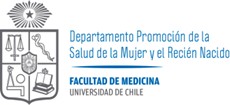 ESCUELA DE OBSTETRICIA CLINICA NEONATAL I- 2024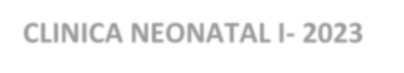 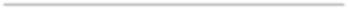 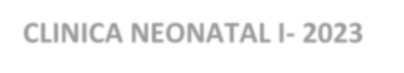 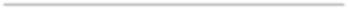 GUÍA DEL ESTUDIANTE PRESENTACIÓN DE CASO CLINICOActividades:El día de la actividad el grupo se dividirá en 3 subgrupos, con 3- 4 integrantes cada uno.Cada subgrupo recibirá una situación clínica de la atención inmediata y/o período de transición del recién nacido, que debe resolver trabajando en forma colaborativa, indagando antecedentes para decidir conducta y acciones a realizar y que presentarán a la comisión como un caso clínico, a través de una presentación.Deben traer computador y pendrive para preparar la presentación en Power Point y grabar en pendrive para acceder a la presentación. Además, puede disponer de material de apoyo.Un integrante elegido por el grupo presenta el caso a través de una Presentación Power Point u otra aplicación.Todo el subgrupo debe estar preparado para responder las preguntas que realice la comisión.Los antecedentes que requieran indagar para tomar decisiones y resolver la situación planteada los podrá revisar en la ficha clínica entregada:Para la presentación deben preparar lo siguiente:Presentar antecedentes perinatales, neonatales y psicosociales del caso clínicoDeben plantear hipótesis diagnóstica con la fundamentación correspondientePlantear para el caso clínico conductas y/o acciones que se deben realizar para la atención del recién nacido.Responder a las preguntas realizadas por la comisión de profesores/asPreparación de la situación clínica 1:20 minutosTiempo de presentación 20 minutosLa actividad será evaluada con la rúbrica “Presentación de caso clínico”CRONOGRAMAIndicadores de logro de aprendizajeFundamenta la atención del recién nacido sano o con patología de baja complejidad identificando factores de riesgo generando un plan de asistencia, en atención inmediata y período de transiciónAcciones asociadasAnálisis de una situación clínicaTrabajo colaborativo para resolver la situación clínica planteadaPresentación del casoHorarioActividades08:30- 08:40Bienvenida entrega instrucciones08:40 – 10:00Análisis y preparación de presentación del caso clínico10:00- 10:30Receso10:30 – 13:30Presentación de los casos clínicos